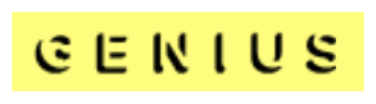 89.5M Online | 10.9M Subscribershttps://genius.com/videos/Omah-lay-breaks-down-the-meaning-of-attentionhttps://www.youtube.com/watch?v=bjZIaC8Q9FE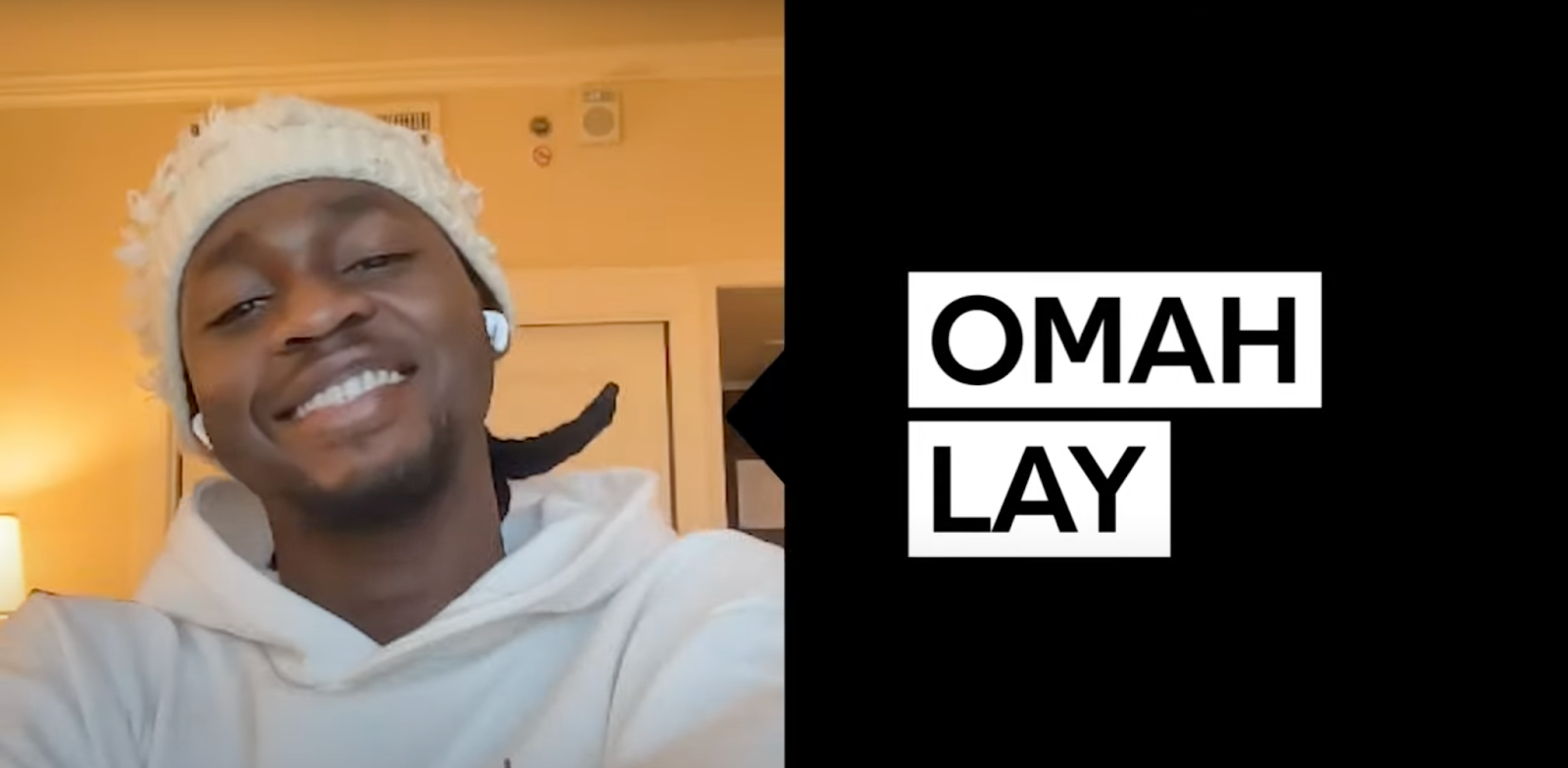 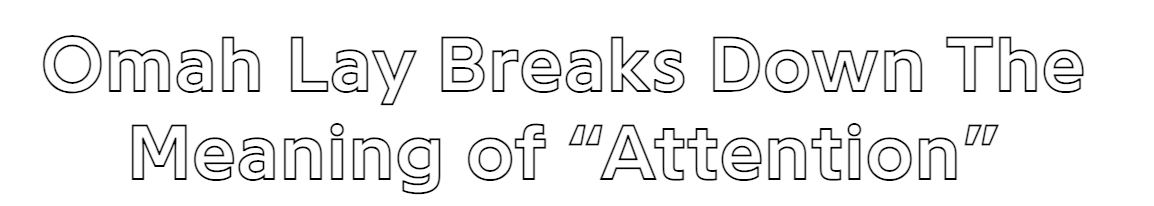 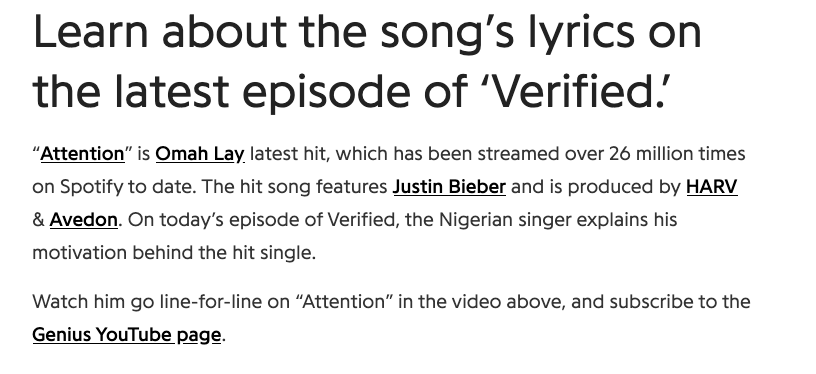 